Commission économique pour l’EuropeComité des transports intérieursGroupe de travail des transports 
de marchandises dangereusesRéunion commune de la Commission d’experts du RID 
et du Groupe de travail des transports 
de marchandises dangereusesBerne, 14-18 mars 2016Point 3 de l’ordre du jour provisoireNormes		Information sur les travaux en cours au CEN		Communication du Comité européen de normalisation (CEN),  		IntroductionConformément à l’accord de coopération conclu entre le Comité européen de normalisation/Comité européen de normalisation électrotechnique et la Réunion commune (voir ECE/TRANS/WP.15/AC.1/122/Add.2, tel que modifié par l’annexe III du document ECE/TRANS/WP.15/AC.1/130), le consultant du CEN doit informer la Réunion commune des travaux en cours au CEN sur l’élaboration de normes auxquelles devraient renvoyer le RID, l’ADR et l’ADN.Ce service consultatif a été interrompu pour la dernière session par suite des difficultés rencontrées par la Commission européenne pour le financer. Par conséquent, le Groupe de travail sur les normes devra étudier un plus grand nombre de points et en débattre pendant la présente session. 		Nouvelle procédure d’enquête du CEN – Enquête de 
trois mois avec vote pondéré et vote formel facultatif 
pour les projets endogènes du CENSoucieux d’améliorer les mécanismes et les procédures d’élaboration de normes EN, tenant compte des modifications similaires apportées aux procédures de l’ISO et incité à agir en ce sens par la Communication COM(2011)311 de la Commission européenne demandant une réduction de 50 % du temps moyen d’élaboration des normes européennes, le CEN a adopté une nouvelle procédure d’enquête (décision CEN/BT 35/2014). Celle-ci a commencé à s’appliquer le 1er janvier 2015 à tous les projets reçus à partir du 23 octobre 2014. Par rapport à l’état antérieur de statu quo, les modifications sont les suivantes :La phase d’enquête devient en fait un vote pondéré;Les membres du CEN votent en répondant comme suit : OUI, NON, ou ABSTENTION; (Les évaluations faites par le consultant du CEN doivent aussi trancher à ce stade sur la question du oui ou du non. Le Comité technique du CEN examine les observations et lance un scrutin d’une durée d’un mois pour la décision de ne pas procéder à un vote formel).L’approbation nécessite un vote pondéré positif à 71 % et une majorité simple.La durée de l’enquête, initialement de cinq mois, passe à trois mois.En fonction des résultats de l’enquête, le Comité technique du CEN peut décider de ne pas procéder à un vote formel et de passer immédiatement à la publication.Ces modifications ont des répercussions sur la coopération entre la Réunion commune et le CEN et les procédures de coopération convenues, en particulier en ce qui concerne les délais de communication des observations de la Réunion commune et du Groupe de travail des normes et le calendrier du CEN. Le rôle des téléconférences deviendra essentiel. Dès que les procédures modifiées du CEN seront arrêtées, le consultant formulera des propositions de modification des procédures de coopération s’il y a lieu.		Situation contractuelle du consultant du CENFin 2014, le CEN a recruté M. David Teasdale pour succéder à M. Karol Wieser. De même qu'en 2014, sept mois se sont écoulés en 2015 avant que la Commission européenne ne fournisse au CEN le budget nécessaire à l'accomplissement des fonctions du consultant. Heureusement, le CEN dispose à présent d'un financement jusqu'à la fin du mois de décembre 2017. Le CEN a donc établi trois envois : les envois 1 et 3, qui comprennent des évaluations des projets, et l’envoi 2, qui ne comprend que les normes, sans évaluations. Un envoi 4 contenant des normes à caractère général pourrait être établi en janvier 2016.		Nouveaux points inscrits au programme de travailS’agissant du programme de travail du CEN, la Réunion commune est invitée à noter qu’il a été décidé depuis la dernière session d’inscrire de nouveaux points (voir tableau ci-après) concernant le transport des marchandises dangereuses au programme de travail des Comités techniques 23, 286 et 296 du CEN. Il a également été décidé que d’autres normes du CEN déjà mentionnées dans le RID, l’ADR et l’ADN seraient réexaminées. Elles ne sont pas toutes considérées comme susceptibles d’être mentionnées dans ces règlements.Les membres de la Réunion commune sont invités à recommander à leurs experts de participer au travail de rédaction et de révision relatif à ces points, par l’intermédiaire de leurs organismes de normalisation nationaux.		Tableau des nouveaux points inscrits au programme de travail du CEN 
concernant des dispositions du RID, de l’ADR et de l’ADN 		Références nouvelles à des normes et modification 
de références existantesDepuis la session de mars 2014, des projets de normes ont atteint le stade de l’enquête et du vote formel et ont même été publiés. Ils ont été affichés sur la page Web du CEN réservée à cette fin pour consultation par les membres de la Réunion commune (envois 1 à 3).Les membres de la Réunion commune ont d'ores et déjà été invités à envoyer leurs observations sur les documents figurant dans les envois 1 et 2. Les observations sur les documents figurant dans l’envoi 3 devront être envoyées au consultant du CEN (david.teasdale@btinternet.com) avant le 30 janvier 2016. La tenue de téléconférences ad hoc est prévue pendant la deuxième moitié du mois de février 2016 afin d’examiner les observations reçues. Toutes les observations reçues seront réunies dans un document distinct et seront communiquées à la Réunion commune. Dans son arrangement contractuel avec le CEN, la Commission européenne a limité les activités du consultant du CEN à des « évaluations qualitatives ». Cette disposition est en conformité avec l’article 15 1b du Règlement (UE) No 1025/2012, qui dispose que :« 1.	L’Union peut octroyer un financement aux organisations européennes de normalisation pour les activités de normalisation suivantes:	a)	l’élaboration et la révision de normes européennes ou de publications en matière de normalisation européenne appropriées, nécessaires pour étayer la législation et les politiques de l'Union; 	b)	la vérification de la qualité des normes européennes ou des publications en matière de normalisation européenne, ainsi que de leur conformité à la législation et aux politiques correspondantes de l’Union; ».	Selon ces termes, le consultant du CEN n'est plus autorisé à mener des activités au titre de l’article 15 1 a). Le CEN prie donc la Réunion commune de nommer un convocateur pour les sessions du Groupe de travail sur les normes de la Réunion commune.13.	Le Centre de gestion du CEN/CENELEC (CCMC) continuera bien entendu de fournir un appui aussi bien au consultant du CEN qu'au Groupe de travail sur les normes de la Réunion commune.Annexe[Anglais seulement]A.	Standards at Stage 2: Submitted for Public EnquiryDispatch 1Dispatch 1Dispatch 1Dispatch 1Dispatch 3Dispatch 3Dispatch 3B. Standards at Stage 3 or 4: Submitted for Formal vote or PublishedDispatch 1Dispatch 1Dispatch 2 Dispatch 2Dispatch 2Dispatch 3Dispatch 3Dispatch 3Dispatch 3Dispatch 3Dispatch 3Dispatch 3Dispatch 3Organisme 
de normalisation responsableNuméro du pointRéférenceTitreCEN/TC 2300023190EN ISO 10297:2014/prA1Bouteilles à gaz  − Robinets de bouteilles − Spécifications et essais de type (ISO 10297:2014/DAM 1:2016)CEN/TC 2300023191EN ISO 14246:2014/prA1Bouteilles à gaz - Robinets de bouteilles à gaz - Essais de fabrication et contrôles (ISO 14246:2014/DAM 1:2016)CEN/TC 2300023192prEN ISO 11363-1Bouteilles à gaz − filetage conique 17E et 25E permettant le raccordement de robinets aux bouteilles à gaz − Partie 1: caractéristiques techniquesCEN/TC 2300023193prEN ISO 11363-2Bouteilles à gaz − filetage conique 17E et 25E permettant le raccordement de robinets aux bouteilles à gaz − Partie 2 : calibres d’inspectionCEN/TC 2300023194prEN ISO 11117Bouteilles à gaz − Chapeaux fermés et chapeaux ouverts de protection des robinets − Conception, construction et essaisCEN/TC 2300023195prEN ISO 17879Bouteilles à gaz - Robinets de bouteilles à fermeture automatique – Spécifications et essais de typeCEN/TC 28600286167EN 12493:2013+A1:2014Équipements pour GPL et leurs accessoires − Réservoirs en acier soudés des camions-citernes pour GPL − Conception et constructionCEN/TC 28600286168prEN ISO 14245 revBouteilles à gaz – Spécifications et essais pour valves de bouteilles de GPL – Fermeture automatiqueCEN/TC 28600286169prEN ISO 15995 revBouteilles à gaz – Spécifications et essais pour valves de bouteilles de GPL – Fermeture manuelleCEN/TC 28600286170EN 13175:2014/prA1Équipements pour GPL et leurs accessoires - Spécifications et essais des équipements et accessoires des réservoirs pour gaz de pétrole liquéfié (GPL)CEN/TC 28600286172EN 13110:2012/prA1Équipements pour GPL et leurs accessoires - Bouteilles soudées transportables et rechargeables en aluminium pour gaz de pétrole liquéfié (GPL) − Conception et constructionCEN/TC 28600286173prEN 12807 revÉquipements pour GPL et leurs accessoires – Bouteilles transportables et rechargeables en acier brasé pour gaz de pétrole liquéfié (GPL) − Conception et fabricationCEN/TC 29600296084FprEN 14595 revCiternes destinées au transport de matières dangereuses – équipement de service pour citernes – évents de pression et dépressionCEN/TC 29600296088EN 14564:2013/prA1Citernes destinées au transport des matières dangereuses − TerminologieCEN/TC 29600296089PrEN 13094 revCiternes destinées au transport de matières dangereuses – Citernes métalliques ayant une pression de service inférieure ou égale à 0,5 bar – Conception et constructionprEN 1439prEN 1439LPG equipment and accessories - Procedure for checking transportable refillable LPG cylinders before, during and after fillingWhere to refer in RID/ADR:Replace EN 1439:2008 except 3.5 and Annex GWhere to refer in RID/ADR:Replace EN 1439:2008 except 3.5 and Annex GWhere to refer in RID/ADR:Replace EN 1439:2008 except 3.5 and Annex GApplicable sub-sections and paragraphs:P200 Applicable sub-sections and paragraphs:P200 WI 00286165WI 00286165LPG equipment and accessories - Procedure for checking transportable refillable LPG cylinders before, during and after fillingWhere to refer in RID/ADR:Replace EN 1439:2008 except 3.5 and Annex GWhere to refer in RID/ADR:Replace EN 1439:2008 except 3.5 and Annex GWhere to refer in RID/ADR:Replace EN 1439:2008 except 3.5 and Annex GApplicable sub-sections and paragraphs:P200 Applicable sub-sections and paragraphs:P200 Assessment by CEN Consultant provided.Assessment by CEN Consultant provided.Assessment by CEN Consultant provided.Assessment by CEN Consultant provided.Assessment by CEN Consultant provided.Assessment by CEN Consultant provided.Assessment by CEN Consultant provided.Assessment by CEN Consultant provided.Comments from members of the Joint Meeting:Comments from members of the Joint Meeting:Comments from members of the Joint Meeting:Comments from members of the Joint Meeting:Comments from members of the Joint Meeting:Comments from members of the Joint Meeting:Comments from members of the Joint Meeting:Comments from members of the Joint Meeting:CountryClause No.Comment (justification for change) Comment (justification for change) Proposed change Comment fromCEN ConsultantComment fromCEN ConsultantComment from WG StandardsDT3.4over-moulded cylinderThe Note 1 to the definition of an over-moulded cylinder states ‘See also ADR definition’ this implies that there is a definition in ADR for an over-moulded cylinder; currently in the 2015 version of ADR/RID there is no such definition. The Note 1 to the definition of an over-moulded cylinder states ‘See also ADR definition’ this implies that there is a definition in ADR for an over-moulded cylinder; currently in the 2015 version of ADR/RID there is no such definition. This note should be removed.   DT3.5 casingThe definition in casing refers to ‘composite cylinder’ however there is no similar definition for a composite cylinder to which that definition refers. There are also criteria in Annex D concerning the rejection criteria for composite cylinders without defining exactly what a composite cylinder is.The definition in casing refers to ‘composite cylinder’ however there is no similar definition for a composite cylinder to which that definition refers. There are also criteria in Annex D concerning the rejection criteria for composite cylinders without defining exactly what a composite cylinder is.Add a definition of a composite cylinderDT3.13 periodic inspection In the context of this type of equipment (pressure receptacle) the term pressure vessel is not normally used. There are detailed requirements for periodic inspection within ADR/RID which typically refer to the cylinder shell.In the context of this type of equipment (pressure receptacle) the term pressure vessel is not normally used. There are detailed requirements for periodic inspection within ADR/RID which typically refer to the cylinder shell.Replace the term pressure vessel with a more applicable term.DTNOTE Rejection limits for physical, material and other defects on the cylinder shell are given in Annex A, Annex B, Annex C, Annex D and Annex G.Annex G provides rejection criteria for the over-moulded case not the actual cylinder shell itself.NOTE Rejection limits for physical, material and other defects on the cylinder shell are given in Annex A, Annex B, Annex C, Annex D and Annex G.Annex G provides rejection criteria for the over-moulded case not the actual cylinder shell itself.The note should be modified to make it clear that for over moulded cylinders the rejection criteria is for the over moulded case and not the cylinder shell.  DTCriteria in Table D 2 refers to the ‘protective jacket’ this term is not defined in the standard, however the photographs in the table seem to be of a cylinder with an over-moulded case (protective jacket?) which may have a liner however this is not clear. The terms are used throughout the standard without themselves being defined or part of a definition.Criteria in Table D 2 refers to the ‘protective jacket’ this term is not defined in the standard, however the photographs in the table seem to be of a cylinder with an over-moulded case (protective jacket?) which may have a liner however this is not clear. The terms are used throughout the standard without themselves being defined or part of a definition.Clarify/define the terms for a protective jacket and protected cylinder.DTThere is no guidance given on the corrosive limits of the LPG that can be filled into the cylinders.There is no guidance given on the corrosive limits of the LPG that can be filled into the cylinders.The standard should include a reference to the LPG that is filled into the cylinders being in compliance with the limitations on corrosiveness as specified in ISO 9162:1989.CHWe agree with the comments of the CEN consultant inprEN 1439_DT and prEN 1439_DT (Add)We agree with the comments of the CEN consultant inprEN 1439_DT and prEN 1439_DT (Add)CH3.4 and Annexes G and H to be excluded (3.4 and Annex G already excluded for the Version EN 1439:2008)3.4 and Annexes G and H to be excluded (3.4 and Annex G already excluded for the Version EN 1439:2008)CH"D1.1 NOTE 2 RID/ADR requires that these criteria are acceptable to the competent authority" There are no such requirements in RID/ADR."D1.1 NOTE 2 RID/ADR requires that these criteria are acceptable to the competent authority" There are no such requirements in RID/ADR.CHConcerning corrosion: ISO 9162:1989 is mentioned in prEN 13952:2015 under 4.3 LPG Quality.Concerning corrosion: ISO 9162:1989 is mentioned in prEN 13952:2015 under 4.3 LPG Quality.It is therefore not necessary to mention it in EN 1439 ( EN 13952 is mentioned as normative reverence and in 6. "Filling conditions"UKGeneralNo objection to this standard being referenced subject to satisfactory resolution of the CEN Consultant’s comments.No objection to this standard being referenced subject to satisfactory resolution of the CEN Consultant’s comments.prEN 13952prEN 13952LPG equipment and accessories - Filling procedures for LPG cylindersLPG equipment and accessories - Filling procedures for LPG cylindersWhere to refer in RID/ADR:Not referred at this stageWhere to refer in RID/ADR:Not referred at this stageApplicable sub-sections and paragraphs:Applicable sub-sections and paragraphs:Applicable sub-sections and paragraphs:WI 00286166WI 00286166LPG equipment and accessories - Filling procedures for LPG cylindersLPG equipment and accessories - Filling procedures for LPG cylindersWhere to refer in RID/ADR:Not referred at this stageWhere to refer in RID/ADR:Not referred at this stageApplicable sub-sections and paragraphs:Applicable sub-sections and paragraphs:Applicable sub-sections and paragraphs:Assessment by CEN Consultant providedAssessment by CEN Consultant providedAssessment by CEN Consultant providedAssessment by CEN Consultant providedAssessment by CEN Consultant providedAssessment by CEN Consultant providedAssessment by CEN Consultant providedAssessment by CEN Consultant providedAssessment by CEN Consultant providedComments from members of the Joint Meeting:Comments from members of the Joint Meeting:Comments from members of the Joint Meeting:Comments from members of the Joint Meeting:Comments from members of the Joint Meeting:Comments from members of the Joint Meeting:Comments from members of the Joint Meeting:Comments from members of the Joint Meeting:Comments from members of the Joint Meeting:CountryClause No.Clause No.Comment (justification for change) Comment (justification for change) Proposed change Proposed change Comment fromCEN ConsultantComment from WG StandardsCHNo commentNo commentUKGeneralGeneralThe existing version of this standard has not been referenced in RID/ADR and this new version also adds insufficient value to merit inclusion in the regulations.The existing version of this standard has not been referenced in RID/ADR and this new version also adds insufficient value to merit inclusion in the regulations.Do not reference.  The TC should consider amalgamating this standard with EN 1439.Do not reference.  The TC should consider amalgamating this standard with EN 1439.prEN ISO 21028-1prEN ISO 21028-1Cryogenic vessels - Toughness requirements for materials at cryogenic temperature - Part 1: Temperatures below -80 degrees C (ISO/DIS 21028-1:2015)Cryogenic vessels - Toughness requirements for materials at cryogenic temperature - Part 1: Temperatures below -80 degrees C (ISO/DIS 21028-1:2015)Where to refer in RID/ADR:Replace EN 1252-1:1998Where to refer in RID/ADR:Replace EN 1252-1:1998Applicable sub-sections and paragraphs:6.8.5.4Applicable sub-sections and paragraphs:6.8.5.4Applicable sub-sections and paragraphs:6.8.5.4WI 00268059WI 00268059Cryogenic vessels - Toughness requirements for materials at cryogenic temperature - Part 1: Temperatures below -80 degrees C (ISO/DIS 21028-1:2015)Cryogenic vessels - Toughness requirements for materials at cryogenic temperature - Part 1: Temperatures below -80 degrees C (ISO/DIS 21028-1:2015)Where to refer in RID/ADR:Replace EN 1252-1:1998Where to refer in RID/ADR:Replace EN 1252-1:1998Applicable sub-sections and paragraphs:6.8.5.4Applicable sub-sections and paragraphs:6.8.5.4Applicable sub-sections and paragraphs:6.8.5.4Assessment by CEN Consultant provided.Assessment by CEN Consultant provided.Assessment by CEN Consultant provided.Assessment by CEN Consultant provided.Assessment by CEN Consultant provided.Assessment by CEN Consultant provided.Assessment by CEN Consultant provided.Assessment by CEN Consultant provided.Assessment by CEN Consultant provided.Comments from members of the Joint Meeting:Comments from members of the Joint Meeting:Comments from members of the Joint Meeting:Comments from members of the Joint Meeting:Comments from members of the Joint Meeting:Comments from members of the Joint Meeting:Comments from members of the Joint Meeting:Comments from members of the Joint Meeting:Comments from members of the Joint Meeting:CountryClause No.Clause No.Comment (justification for change) Comment (justification for change) Proposed change Proposed change Comment fromCEN ConsultantComment from WG StandardsCHNo commentNo commentUKThese two standards will replace EN 1252-1 and EN 1252-2 both of which are normative references in the cryogenic tank design standards EN 13530 and EN 14398.  These material property standards are invaluable to designers of cryogenic equipment and therefore, their role is as normative references in the tank design standards.These two standards will replace EN 1252-1 and EN 1252-2 both of which are normative references in the cryogenic tank design standards EN 13530 and EN 14398.  These material property standards are invaluable to designers of cryogenic equipment and therefore, their role is as normative references in the tank design standards. There is no need to reference these standards in RID/ADR; they support the cryogenic tank and pump design and construction standards There is no need to reference these standards in RID/ADR; they support the cryogenic tank and pump design and construction standardsprEN ISO 21028-2 prEN ISO 21028-2 Cryogenic vessels - Toughness requirements for materials at cryogenic temperature - Part 2: Temperatures between -80 degrees C and -20 degrees C (ISO/DIS 21028-2:2014)Cryogenic vessels - Toughness requirements for materials at cryogenic temperature - Part 2: Temperatures between -80 degrees C and -20 degrees C (ISO/DIS 21028-2:2014)Where to refer in RID/ADR:Replace EN 1252-2:2001Where to refer in RID/ADR:Replace EN 1252-2:2001Applicable sub-sections and paragraphs:6.8.5.4Applicable sub-sections and paragraphs:6.8.5.4Applicable sub-sections and paragraphs:6.8.5.4WI 00268063WI 00268063Cryogenic vessels - Toughness requirements for materials at cryogenic temperature - Part 2: Temperatures between -80 degrees C and -20 degrees C (ISO/DIS 21028-2:2014)Cryogenic vessels - Toughness requirements for materials at cryogenic temperature - Part 2: Temperatures between -80 degrees C and -20 degrees C (ISO/DIS 21028-2:2014)Where to refer in RID/ADR:Replace EN 1252-2:2001Where to refer in RID/ADR:Replace EN 1252-2:2001Applicable sub-sections and paragraphs:6.8.5.4Applicable sub-sections and paragraphs:6.8.5.4Applicable sub-sections and paragraphs:6.8.5.4Assessment by CEN Consultant providedAssessment by CEN Consultant providedAssessment by CEN Consultant providedAssessment by CEN Consultant providedAssessment by CEN Consultant providedAssessment by CEN Consultant providedAssessment by CEN Consultant providedAssessment by CEN Consultant providedAssessment by CEN Consultant providedComments from members of the Joint Meeting:Comments from members of the Joint Meeting:Comments from members of the Joint Meeting:Comments from members of the Joint Meeting:Comments from members of the Joint Meeting:Comments from members of the Joint Meeting:Comments from members of the Joint Meeting:Comments from members of the Joint Meeting:Comments from members of the Joint Meeting:CountryClause No.Clause No.Comment (justification for change) Comment (justification for change) Proposed change Proposed change Comment fromCEN ConsultantComment from WG StandardsDT4.3 (Table 3)4.3 (Table 3)4.3Minimum TR values are given in Table 3….However the legend for Table 3. Table 3 — Minimum Ts values4.3Minimum TR values are given in Table 3….However the legend for Table 3. Table 3 — Minimum Ts valuesThe legend for Table 3 should be corrected to TR.The legend for Table 3 should be corrected to TR.DT4.3 (Table 6)4.3 (Table 6)There are a number of instances in the Construction detail column typically for Part A or Part B where there is a thickness given i.e.e1 or e2, which are different to the Part A or Part B in the Reference thickness column. For example the third example for a Branches and nozzles.Construction detail Part A  ~ e3  Reference thickness Part A  ~ e2. There are a number of instances in the Construction detail column typically for Part A or Part B where there is a thickness given i.e.e1 or e2, which are different to the Part A or Part B in the Reference thickness column. For example the third example for a Branches and nozzles.Construction detail Part A  ~ e3  Reference thickness Part A  ~ e2. The Parts A or B and associated material thickness’s should be reviewed for those in the Construction detail column and the Reference thickness column to ensure that they are aligned.The Parts A or B and associated material thickness’s should be reviewed for those in the Construction detail column and the Reference thickness column to ensure that they are aligned.UKThese two standards will replace EN 1252-1 and EN 1252-2 both of which are normative references in the cryogenic tank design standards EN 13530 and EN 14398.  These material property standards are invaluable to designers of cryogenic equipment and therefore, their role is as normative references in the tank design standards.These two standards will replace EN 1252-1 and EN 1252-2 both of which are normative references in the cryogenic tank design standards EN 13530 and EN 14398.  These material property standards are invaluable to designers of cryogenic equipment and therefore, their role is as normative references in the tank design standards. There is no need to reference these standards in RID/ADR; they support the cryogenic tank and pump design and construction standards There is no need to reference these standards in RID/ADR; they support the cryogenic tank and pump design and construction standardsCHNo commentNo commentprEN 13110_2012prA1 prEN 13110_2012prA1 LPG equipment and accessories - Transportable refillable welded aluminium cylinders for liquefied petroleum gas (LPG) - Design and constructionLPG equipment and accessories - Transportable refillable welded aluminium cylinders for liquefied petroleum gas (LPG) - Design and constructionWhere to refer in RID/ADR:4.1.4.1P200 (11) and 6.2.4.1 Where to refer in RID/ADR:4.1.4.1P200 (11) and 6.2.4.1 Applicable sub-sections and paragraphs:P200(8), (10) and (12) and 6.2.4.1(6.2.3./1 & 6.2.3.4)Applicable sub-sections and paragraphs:P200(8), (10) and (12) and 6.2.4.1(6.2.3./1 & 6.2.3.4)Applicable sub-sections and paragraphs:P200(8), (10) and (12) and 6.2.4.1(6.2.3./1 & 6.2.3.4)WI 286154WI 286154LPG equipment and accessories - Transportable refillable welded aluminium cylinders for liquefied petroleum gas (LPG) - Design and constructionLPG equipment and accessories - Transportable refillable welded aluminium cylinders for liquefied petroleum gas (LPG) - Design and constructionWhere to refer in RID/ADR:4.1.4.1P200 (11) and 6.2.4.1 Where to refer in RID/ADR:4.1.4.1P200 (11) and 6.2.4.1 Applicable sub-sections and paragraphs:P200(8), (10) and (12) and 6.2.4.1(6.2.3./1 & 6.2.3.4)Applicable sub-sections and paragraphs:P200(8), (10) and (12) and 6.2.4.1(6.2.3./1 & 6.2.3.4)Applicable sub-sections and paragraphs:P200(8), (10) and (12) and 6.2.4.1(6.2.3./1 & 6.2.3.4)Assessment by CEN Consultant pending Assessment by CEN Consultant pending Assessment by CEN Consultant pending Assessment by CEN Consultant pending Assessment by CEN Consultant pending Assessment by CEN Consultant pending Assessment by CEN Consultant pending Assessment by CEN Consultant pending Assessment by CEN Consultant pending Comments from members of the Joint Meeting:Comments from members of the Joint Meeting:Comments from members of the Joint Meeting:Comments from members of the Joint Meeting:Comments from members of the Joint Meeting:Comments from members of the Joint Meeting:Comments from members of the Joint Meeting:Comments from members of the Joint Meeting:Comments from members of the Joint Meeting:CountryClause No.Clause No.Comment (justification for change) Comment (justification for change) Proposed change Proposed change Comment fromCEN ConsultantComment from WG StandardsprEN ISO 10156 (Rev) prEN ISO 10156 (Rev) Gases and gas mixtures - Determination of fire potential and oxidizing ability for the selection of cylinder valve outletsGases and gas mixtures - Determination of fire potential and oxidizing ability for the selection of cylinder valve outletsWhere to refer in RID/ADR:Replace ver 20102.2.2.1.5 Where to refer in RID/ADR:Replace ver 20102.2.2.1.5 Applicable sub-sections and paragraphs:2.2.2.1.5Applicable sub-sections and paragraphs:2.2.2.1.5Applicable sub-sections and paragraphs:2.2.2.1.5WI 00023189WI 00023189Gases and gas mixtures - Determination of fire potential and oxidizing ability for the selection of cylinder valve outletsGases and gas mixtures - Determination of fire potential and oxidizing ability for the selection of cylinder valve outletsWhere to refer in RID/ADR:Replace ver 20102.2.2.1.5 Where to refer in RID/ADR:Replace ver 20102.2.2.1.5 Applicable sub-sections and paragraphs:2.2.2.1.5Applicable sub-sections and paragraphs:2.2.2.1.5Applicable sub-sections and paragraphs:2.2.2.1.5Assessment by CEN Consultant pending Assessment by CEN Consultant pending Assessment by CEN Consultant pending Assessment by CEN Consultant pending Assessment by CEN Consultant pending Assessment by CEN Consultant pending Assessment by CEN Consultant pending Assessment by CEN Consultant pending Assessment by CEN Consultant pending Comments from members of the Joint Meeting:Comments from members of the Joint Meeting:Comments from members of the Joint Meeting:Comments from members of the Joint Meeting:Comments from members of the Joint Meeting:Comments from members of the Joint Meeting:Comments from members of the Joint Meeting:Comments from members of the Joint Meeting:Comments from members of the Joint Meeting:CountryClause No.Clause No.Comment (justification for change) Comment (justification for change) Proposed change Proposed change Comment fromCEN ConsultantComment from WG StandardsprEN ISO 24431 rev prEN ISO 24431 rev Gas cylinders - Cylinders for compressed and liquefied gases (excluding acetylene) - Inspection at time of filling (ISO/DIS 24431:2015)Gas cylinders - Cylinders for compressed and liquefied gases (excluding acetylene) - Inspection at time of filling (ISO/DIS 24431:2015)Where to refer in RID/ADR:Not referenced yetWhere to refer in RID/ADR:Not referenced yetApplicable sub-sections and paragraphs:Applicable sub-sections and paragraphs:Applicable sub-sections and paragraphs:WI 00023178WI 00023178Gas cylinders - Cylinders for compressed and liquefied gases (excluding acetylene) - Inspection at time of filling (ISO/DIS 24431:2015)Gas cylinders - Cylinders for compressed and liquefied gases (excluding acetylene) - Inspection at time of filling (ISO/DIS 24431:2015)Where to refer in RID/ADR:Not referenced yetWhere to refer in RID/ADR:Not referenced yetApplicable sub-sections and paragraphs:Applicable sub-sections and paragraphs:Applicable sub-sections and paragraphs:Assessment by CEN Consultant pendingAssessment by CEN Consultant pendingAssessment by CEN Consultant pendingAssessment by CEN Consultant pendingAssessment by CEN Consultant pendingAssessment by CEN Consultant pendingAssessment by CEN Consultant pendingAssessment by CEN Consultant pendingAssessment by CEN Consultant pendingComments from members of the Joint Meeting:Comments from members of the Joint Meeting:Comments from members of the Joint Meeting:Comments from members of the Joint Meeting:Comments from members of the Joint Meeting:Comments from members of the Joint Meeting:Comments from members of the Joint Meeting:Comments from members of the Joint Meeting:Comments from members of the Joint Meeting:CountryClause No.Clause No.Comment (justification for change) Comment (justification for change) Proposed change Proposed change Comment fromCEN ConsultantComment from WG StandardsFprEN ISO/FDIS 24490FprEN ISO/FDIS 24490Cryogenic vessels - Pumps for cryogenic service (ISO/FDIS 24490:2015)Cryogenic vessels - Pumps for cryogenic service (ISO/FDIS 24490:2015)Cryogenic vessels - Pumps for cryogenic service (ISO/FDIS 24490:2015)Where to refer in RID/ADRReplace EN 13275:2000Where to refer in RID/ADRReplace EN 13275:2000Applicable sub-sections and paragraphs:Applicable sub-sections and paragraphs:Applicable sub-sections and paragraphs:WI 00268062WI 00268062Cryogenic vessels - Pumps for cryogenic service (ISO/FDIS 24490:2015)Cryogenic vessels - Pumps for cryogenic service (ISO/FDIS 24490:2015)Cryogenic vessels - Pumps for cryogenic service (ISO/FDIS 24490:2015)Where to refer in RID/ADRReplace EN 13275:2000Where to refer in RID/ADRReplace EN 13275:2000Applicable sub-sections and paragraphs:Applicable sub-sections and paragraphs:Applicable sub-sections and paragraphs:Positive assessment by CEN Consultant provided.Positive assessment by CEN Consultant provided.Positive assessment by CEN Consultant provided.Positive assessment by CEN Consultant provided.Positive assessment by CEN Consultant provided.Positive assessment by CEN Consultant provided.Positive assessment by CEN Consultant provided.Positive assessment by CEN Consultant provided.Positive assessment by CEN Consultant provided.Positive assessment by CEN Consultant provided.Enquiry draft discussed by STD’s WG Enquiry draft discussed by STD’s WG Enquiry draft discussed by STD’s WG Enquiry draft discussed by STD’s WG Enquiry draft discussed by STD’s WG Enquiry draft discussed by STD’s WG Enquiry draft discussed by STD’s WG Enquiry draft discussed by STD’s WG Enquiry draft discussed by STD’s WG Enquiry draft discussed by STD’s WG Comments from members of the Joint Meeting:Comments from members of the Joint Meeting:Comments from members of the Joint Meeting:Comments from members of the Joint Meeting:Comments from members of the Joint Meeting:Comments from members of the Joint Meeting:Comments from members of the Joint Meeting:Comments from members of the Joint Meeting:Comments from members of the Joint Meeting:Comments from members of the Joint Meeting:CountryClause No.Clause No.Comment (justification for change) Comment (justification for change) Comment (justification for change) Proposed change Proposed change Comment from CEN ConsultantComment from WG StandardsCHNo commentNo commentNo commentUKNo objection to this standard being referencedNo objection to this standard being referencedNo objection to this standard being referencedDecision of the STD’s WG:Decision of the STD’s WG:Decision of the STD’s WG:AcceptedRefusedPostponedCommentsCommentsNo transition regulation required. No transition regulation required. No transition regulation required. No transition regulation required. FprEN A1 on EN 14025:2013FprEN A1 on EN 14025:2013Tanks for the transport of dangerous goods - Metallic pressure tanks - Design and constructionTanks for the transport of dangerous goods - Metallic pressure tanks - Design and constructionTanks for the transport of dangerous goods - Metallic pressure tanks - Design and constructionWhere to refer in RID/ADRSee EN 14025Where to refer in RID/ADRSee EN 14025Applicable sub-sections and paragraphs:Applicable sub-sections and paragraphs:Applicable sub-sections and paragraphs:WI 00296082WI 00296082Tanks for the transport of dangerous goods - Metallic pressure tanks - Design and constructionTanks for the transport of dangerous goods - Metallic pressure tanks - Design and constructionTanks for the transport of dangerous goods - Metallic pressure tanks - Design and constructionWhere to refer in RID/ADRSee EN 14025Where to refer in RID/ADRSee EN 14025Applicable sub-sections and paragraphs:Applicable sub-sections and paragraphs:Applicable sub-sections and paragraphs:Positive assessment by CEN Consultant provided.Positive assessment by CEN Consultant provided.Positive assessment by CEN Consultant provided.Positive assessment by CEN Consultant provided.Positive assessment by CEN Consultant provided.Positive assessment by CEN Consultant provided.Positive assessment by CEN Consultant provided.Positive assessment by CEN Consultant provided.Positive assessment by CEN Consultant provided.Positive assessment by CEN Consultant provided.Enquiry draft not discussed by STD’s WGEnquiry draft not discussed by STD’s WGEnquiry draft not discussed by STD’s WGEnquiry draft not discussed by STD’s WGEnquiry draft not discussed by STD’s WGEnquiry draft not discussed by STD’s WGEnquiry draft not discussed by STD’s WGEnquiry draft not discussed by STD’s WGEnquiry draft not discussed by STD’s WGEnquiry draft not discussed by STD’s WGComments from members of the Joint MeetingComments from members of the Joint MeetingComments from members of the Joint MeetingComments from members of the Joint MeetingComments from members of the Joint MeetingComments from members of the Joint MeetingComments from members of the Joint MeetingComments from members of the Joint MeetingComments from members of the Joint MeetingComments from members of the Joint MeetingCountryClause No.Clause No.Comment (justification for change) Comment (justification for change) Comment (justification for change) Proposed change Proposed change Comment from CEN ConsultantComment from WG StandardsDT6.3.3.5.1General Equation (5)6.3.3.5.1General Equation (5)With the removal of the non-numbered equation b) there will be a superfluous ‘where’ in the existing standard.With the removal of the non-numbered equation b) there will be a superfluous ‘where’ in the existing standard.With the removal of the non-numbered equation b) there will be a superfluous ‘where’ in the existing standard.Remove first ‘where’ in addition to the non-numbered equation.Remove first ‘where’ in addition to the non-numbered equation.DTModification to the BibliographyModification to the BibliographyThere is already an [8] in the bibliography of the existing standard.There is already an [8] in the bibliography of the existing standard.There is already an [8] in the bibliography of the existing standard.Add "[9] EN 14460, Explosion resistant equipment" and update the following items.Add "[9] EN 14460, Explosion resistant equipment" and update the following items.DHeadline (Annex B) TechHeadline (Annex B) TechIn 5.1 “General” of the standard there is the option to choose the explosion pressure shock resistant design of tanks according to the new Annex B. Insofar Annex B should be normative and not informative. In 5.1 “General” of the standard there is the option to choose the explosion pressure shock resistant design of tanks according to the new Annex B. Insofar Annex B should be normative and not informative. In 5.1 “General” of the standard there is the option to choose the explosion pressure shock resistant design of tanks according to the new Annex B. Insofar Annex B should be normative and not informative. Amend Annex B from “informative” in “normative”Amend Annex B from “informative” in “normative”CHNo commentNo commentNo commentUKNo objection to this amendment being referencedNo objection to this amendment being referencedNo objection to this amendment being referencedDecision of the STD’s WG:Decision of the STD’s WG:Decision of the STD’s WG:AcceptedRefusedPostponedAdditional commentsAdditional commentsAdditional commentsAdditional commentsAdditional commentsNo transition regulation required.FprEN ISO 10286FprEN ISO 10286Gas cylinders - Terminology (ISO 10286:2015)Gas cylinders - Terminology (ISO 10286:2015)Gas cylinders - Terminology (ISO 10286:2015)Where to refer in ADR:?Where to refer in ADR:?Applicable sub-sections and paragraphs:Applicable sub-sections and paragraphs:Applicable sub-sections and paragraphs:WI 00023153WI 00023153Gas cylinders - Terminology (ISO 10286:2015)Gas cylinders - Terminology (ISO 10286:2015)Gas cylinders - Terminology (ISO 10286:2015)Where to refer in ADR:?Where to refer in ADR:?Applicable sub-sections and paragraphs:Applicable sub-sections and paragraphs:Applicable sub-sections and paragraphs:No assessment by CEN Consultant provided.No assessment by CEN Consultant provided.No assessment by CEN Consultant provided.No assessment by CEN Consultant provided.No assessment by CEN Consultant provided.No assessment by CEN Consultant provided.No assessment by CEN Consultant provided.No assessment by CEN Consultant provided.No assessment by CEN Consultant provided.No assessment by CEN Consultant provided.Comments from members of the Joint Meeting:Comments from members of the Joint Meeting:Comments from members of the Joint Meeting:Comments from members of the Joint Meeting:Comments from members of the Joint Meeting:Comments from members of the Joint Meeting:Comments from members of the Joint Meeting:Comments from members of the Joint Meeting:Comments from members of the Joint Meeting:Comments from members of the Joint Meeting:CountryClause No.Clause No.Comment (justification for change) Comment (justification for change) Comment (justification for change) Proposed change Proposed change Comment from CEN ConsultantComment from WG StandardsCHNo commentNo commentNo commentUKGeneralGeneralTerminology standards should not be referenced in RID/ADR: they should be referenced in standards. ISO and CEN committees worked hard to ensure compatibility with the regulationsTerminology standards should not be referenced in RID/ADR: they should be referenced in standards. ISO and CEN committees worked hard to ensure compatibility with the regulationsTerminology standards should not be referenced in RID/ADR: they should be referenced in standards. ISO and CEN committees worked hard to ensure compatibility with the regulationsDo not reference.  Do not reference.  DConcur with UK opinionConcur with UK opinionConcur with UK opinionDecision of the STD’s WG:Decision of the STD’s WG:Decision of the STD’s WG:AcceptedRefusedPostponedAdditional commentsAdditional commentsAdditional commentsAdditional commentsAdditional commentsNo transition regulation required.FprEN ISO 13341 A1 FprEN ISO 13341 A1 Gas cylinders - Fitting of valves to gas cylinders - Amendment 1 (ISO 13341:2010/Amd 1:2015)Gas cylinders - Fitting of valves to gas cylinders - Amendment 1 (ISO 13341:2010/Amd 1:2015)Gas cylinders - Fitting of valves to gas cylinders - Amendment 1 (ISO 13341:2010/Amd 1:2015)Where to refer in RID/ADR?Where to refer in RID/ADR?Applicable sub-sections and paragraphs:Applicable sub-sections and paragraphs:Applicable sub-sections and paragraphs:WI 00023172WI 00023172Gas cylinders - Fitting of valves to gas cylinders - Amendment 1 (ISO 13341:2010/Amd 1:2015)Gas cylinders - Fitting of valves to gas cylinders - Amendment 1 (ISO 13341:2010/Amd 1:2015)Gas cylinders - Fitting of valves to gas cylinders - Amendment 1 (ISO 13341:2010/Amd 1:2015)Where to refer in RID/ADR?Where to refer in RID/ADR?Applicable sub-sections and paragraphs:Applicable sub-sections and paragraphs:Applicable sub-sections and paragraphs:No assessment by CEN Consultant pending.No assessment by CEN Consultant pending.No assessment by CEN Consultant pending.No assessment by CEN Consultant pending.No assessment by CEN Consultant pending.No assessment by CEN Consultant pending.No assessment by CEN Consultant pending.No assessment by CEN Consultant pending.No assessment by CEN Consultant pending.No assessment by CEN Consultant pending.Comments from members of the Joint Meeting:Comments from members of the Joint Meeting:Comments from members of the Joint Meeting:Comments from members of the Joint Meeting:Comments from members of the Joint Meeting:Comments from members of the Joint Meeting:Comments from members of the Joint Meeting:Comments from members of the Joint Meeting:Comments from members of the Joint Meeting:Comments from members of the Joint Meeting:CountryClause No.Clause No.Comment (justification for change) Comment (justification for change) Comment (justification for change) Proposed change Proposed change Comment from CEN ConsultantComment from WG StandardsCH No commentNo commentNo commentUKGeneralGeneralThe existing version of this standard 2010 has not been referenced in RID/ADR and this amendment does not change its usefulness to the regulations.  This standard is a normative reference in the valve standard EN ISO 10297 and the periodic inspection standards.  This is its correct role.The existing version of this standard 2010 has not been referenced in RID/ADR and this amendment does not change its usefulness to the regulations.  This standard is a normative reference in the valve standard EN ISO 10297 and the periodic inspection standards.  This is its correct role.The existing version of this standard 2010 has not been referenced in RID/ADR and this amendment does not change its usefulness to the regulations.  This standard is a normative reference in the valve standard EN ISO 10297 and the periodic inspection standards.  This is its correct role.Do not reference.  Do not reference.  DConcur with UK but consider possibility to reference it in P200 RID/ADR for assembling cylinders and valvesConcur with UK but consider possibility to reference it in P200 RID/ADR for assembling cylinders and valvesConcur with UK but consider possibility to reference it in P200 RID/ADR for assembling cylinders and valvesDecision of the STD’s WG:Decision of the STD’s WG:Decision of the STD’s WG:AcceptedRefusedPostponedAdditional commentsAdditional commentsAdditional commentsAdditional commentsAdditional commentsNo transition regulation requiredFprEN ISO 17871:2015FprEN ISO 17871:2015Gas cylinders - Quick-release cylinder valves - Specification and type testing (ISO 17871:2015)Gas cylinders - Quick-release cylinder valves - Specification and type testing (ISO 17871:2015)Gas cylinders - Quick-release cylinder valves - Specification and type testing (ISO 17871:2015)Gas cylinders - Quick-release cylinder valves - Specification and type testing (ISO 17871:2015)Where to refer in RID/ADR?Where to refer in RID/ADR?Applicable sub-sections and paragraphs:Applicable sub-sections and paragraphs:WI 00023179WI 00023179Gas cylinders - Quick-release cylinder valves - Specification and type testing (ISO 17871:2015)Gas cylinders - Quick-release cylinder valves - Specification and type testing (ISO 17871:2015)Gas cylinders - Quick-release cylinder valves - Specification and type testing (ISO 17871:2015)Gas cylinders - Quick-release cylinder valves - Specification and type testing (ISO 17871:2015)Where to refer in RID/ADR?Where to refer in RID/ADR?Applicable sub-sections and paragraphs:Applicable sub-sections and paragraphs:No assessment by CEN Consultant provided.No assessment by CEN Consultant provided.No assessment by CEN Consultant provided.No assessment by CEN Consultant provided.No assessment by CEN Consultant provided.No assessment by CEN Consultant provided.No assessment by CEN Consultant provided.No assessment by CEN Consultant provided.No assessment by CEN Consultant provided.No assessment by CEN Consultant provided.Enquiry draft not discussed by STD’s WGEnquiry draft not discussed by STD’s WGEnquiry draft not discussed by STD’s WGEnquiry draft not discussed by STD’s WGEnquiry draft not discussed by STD’s WGEnquiry draft not discussed by STD’s WGEnquiry draft not discussed by STD’s WGEnquiry draft not discussed by STD’s WGEnquiry draft not discussed by STD’s WGEnquiry draft not discussed by STD’s WGComments from members of the Joint Meeting:Comments from members of the Joint Meeting:Comments from members of the Joint Meeting:Comments from members of the Joint Meeting:Comments from members of the Joint Meeting:Comments from members of the Joint Meeting:Comments from members of the Joint Meeting:Comments from members of the Joint Meeting:Comments from members of the Joint Meeting:Comments from members of the Joint Meeting:CountryClause No.Clause No.Comment (justification for change) Comment (justification for change) Proposed change Proposed change Comment from CEN ConsultantComment from CEN ConsultantComment from WG StandardsCH No commentNo commentUKGeneralGeneralThis standard relies on ISO 10297:2014 and ISO 14246:2014 for many of its requirements.  Both of these have been accepted for RID/ADR (and UN).  No contradictions of RID/ADR have been detected in this standard.  The standard was developed with the intention of it appearing in the RID/ADRThis standard relies on ISO 10297:2014 and ISO 14246:2014 for many of its requirements.  Both of these have been accepted for RID/ADR (and UN).  No contradictions of RID/ADR have been detected in this standard.  The standard was developed with the intention of it appearing in the RID/ADRRecommended for referencing.  Standard published in September 2015Recommended for referencing.  Standard published in September 2015DGeneralGeneralIt was already agreed to have the standard  referenced in RID/ADR 2017 by Joint Meeting March 2015It was already agreed to have the standard  referenced in RID/ADR 2017 by Joint Meeting March 2015Correct, CCMC apologised for this confusionCorrect, CCMC apologised for this confusionDecision of the STD’s WG:Decision of the STD’s WG:Decision of the STD’s WG:AcceptedRefusedPostponed Additional commentsSee Inf 48 Session March 2015Additional commentsSee Inf 48 Session March 2015Additional commentsSee Inf 48 Session March 2015Additional commentsSee Inf 48 Session March 2015Additional commentsSee Inf 48 Session March 2015No transition regulation requiredFprEN 11118FprEN 11118Gas cylinders - Non-refillable metallic gas cylinders - Specification and test methods (ISO 11118:2015)Gas cylinders - Non-refillable metallic gas cylinders - Specification and test methods (ISO 11118:2015)Gas cylinders - Non-refillable metallic gas cylinders - Specification and test methods (ISO 11118:2015)Gas cylinders - Non-refillable metallic gas cylinders - Specification and test methods (ISO 11118:2015)Where to refer in RID/ADRReplace ver of 19996.2.2.1.1Where to refer in RID/ADRReplace ver of 19996.2.2.1.1Applicable sub-sections and paragraphs:P 206 and 6.2.2.1.1Applicable sub-sections and paragraphs:P 206 and 6.2.2.1.1WI 00023143WI 00023143Gas cylinders - Non-refillable metallic gas cylinders - Specification and test methods (ISO 11118:2015)Gas cylinders - Non-refillable metallic gas cylinders - Specification and test methods (ISO 11118:2015)Gas cylinders - Non-refillable metallic gas cylinders - Specification and test methods (ISO 11118:2015)Gas cylinders - Non-refillable metallic gas cylinders - Specification and test methods (ISO 11118:2015)Where to refer in RID/ADRReplace ver of 19996.2.2.1.1Where to refer in RID/ADRReplace ver of 19996.2.2.1.1Applicable sub-sections and paragraphs:P 206 and 6.2.2.1.1Applicable sub-sections and paragraphs:P 206 and 6.2.2.1.1Assessed by CEN Consultant Assessed by CEN Consultant Assessed by CEN Consultant Assessed by CEN Consultant Assessed by CEN Consultant Assessed by CEN Consultant Assessed by CEN Consultant Assessed by CEN Consultant Assessed by CEN Consultant Assessed by CEN Consultant Comments from members of the Joint Meeting:Comments from members of the Joint Meeting:Comments from members of the Joint Meeting:Comments from members of the Joint Meeting:Comments from members of the Joint Meeting:Comments from members of the Joint Meeting:Comments from members of the Joint Meeting:Comments from members of the Joint Meeting:Comments from members of the Joint Meeting:Comments from members of the Joint Meeting:CountryClause No.Clause No.Comment (justification for change) Comment (justification for change) Proposed change Proposed change Comment from CEN ConsultantComment from CEN ConsultantComment from WG StandardsDTA.2.3.4A.2.3.4The type of gas used for the leak tightness test is not specified, it is specified for the non –refillable valve test.The type of gas used for the leak tightness test is not specified, it is specified for the non –refillable valve test.Specify the test gas.Specify the test gas.DTA.3.2.2A.3.2.2This section is about how a hydraulic burst pressure test is carried out, item ‘e) the hydraulic burst test pressure minimum is 1,6 times the test pressure of the cylinder’  this is what the result of the test should be.This section is about how a hydraulic burst pressure test is carried out, item ‘e) the hydraulic burst test pressure minimum is 1,6 times the test pressure of the cylinder’  this is what the result of the test should be.Move ‘the hydraulic burst test pressure minimum is 1,6 times the test pressure of the cylinder’ to the end sentence of A.3.2.2.Move ‘the hydraulic burst test pressure minimum is 1,6 times the test pressure of the cylinder’ to the end sentence of A.3.2.2.Decision of the STD’s WG:Decision of the STD’s WG:Decision of the STD’s WG:AcceptedRefusedPostponed Additional commentsProposed transition regulationProposed transition regulationApplicable for new type approvals or for renewalsApplicable for new type approvals or for renewalsLatest date for withdrawal of existing type approvalsDecision of the STD’s WG:Decision of the STD’s WG:Decision of the STD’s WG:AcceptedRefusedPostponed Additional commentsEN ISO 11118:1999EN ISO 11118:1999[Between 1 January 2005 and 31 December 2015][Between 1 January 2005 and 31 December 2015]Decision of the STD’s WG:Decision of the STD’s WG:Decision of the STD’s WG:AcceptedRefusedPostponed Additional commentsDecision of the STD’s WG:Decision of the STD’s WG:Decision of the STD’s WG:AcceptedRefusedPostponed Additional commentsEN ISO 11118:2015EN ISO 11118:2015Until further noticeUntil further noticeFprEN ISO 11623:2015FprEN ISO 11623:2015Gas cylinders - Composite construction - Periodic inspection and testing (ISO/FDIS 11623:2015)Gas cylinders - Composite construction - Periodic inspection and testing (ISO/FDIS 11623:2015)Gas cylinders - Composite construction - Periodic inspection and testing (ISO/FDIS 11623:2015)Gas cylinders - Composite construction - Periodic inspection and testing (ISO/FDIS 11623:2015)Where to refer in RID/ADRReplace ver. 20026.2.2.4 + § 660, Where to refer in RID/ADRReplace ver. 20026.2.2.4 + § 660, Applicable sub-sections and paragraphs:6.2.2.4 + 6.2.4.2 (except clause 4) +§ 660Applicable sub-sections and paragraphs:6.2.2.4 + 6.2.4.2 (except clause 4) +§ 660Applicable sub-sections and paragraphs:6.2.2.4 + 6.2.4.2 (except clause 4) +§ 660Applicable sub-sections and paragraphs:6.2.2.4 + 6.2.4.2 (except clause 4) +§ 660Applicable sub-sections and paragraphs:6.2.2.4 + 6.2.4.2 (except clause 4) +§ 660WI 00023150WI 00023150Gas cylinders - Composite construction - Periodic inspection and testing (ISO/FDIS 11623:2015)Gas cylinders - Composite construction - Periodic inspection and testing (ISO/FDIS 11623:2015)Gas cylinders - Composite construction - Periodic inspection and testing (ISO/FDIS 11623:2015)Gas cylinders - Composite construction - Periodic inspection and testing (ISO/FDIS 11623:2015)Where to refer in RID/ADRReplace ver. 20026.2.2.4 + § 660, Where to refer in RID/ADRReplace ver. 20026.2.2.4 + § 660, Applicable sub-sections and paragraphs:6.2.2.4 + 6.2.4.2 (except clause 4) +§ 660Applicable sub-sections and paragraphs:6.2.2.4 + 6.2.4.2 (except clause 4) +§ 660Applicable sub-sections and paragraphs:6.2.2.4 + 6.2.4.2 (except clause 4) +§ 660Applicable sub-sections and paragraphs:6.2.2.4 + 6.2.4.2 (except clause 4) +§ 660Applicable sub-sections and paragraphs:6.2.2.4 + 6.2.4.2 (except clause 4) +§ 660Assessed by CEN ConsultantAssessed by CEN ConsultantAssessed by CEN ConsultantAssessed by CEN ConsultantAssessed by CEN ConsultantAssessed by CEN ConsultantAssessed by CEN ConsultantAssessed by CEN ConsultantAssessed by CEN ConsultantAssessed by CEN ConsultantAssessed by CEN ConsultantAssessed by CEN ConsultantAssessed by CEN ConsultantComments from members of the Joint Meeting:Comments from members of the Joint Meeting:Comments from members of the Joint Meeting:Comments from members of the Joint Meeting:Comments from members of the Joint Meeting:Comments from members of the Joint Meeting:Comments from members of the Joint Meeting:Comments from members of the Joint Meeting:Comments from members of the Joint Meeting:Comments from members of the Joint Meeting:Comments from members of the Joint Meeting:Comments from members of the Joint Meeting:Comments from members of the Joint Meeting:CountryClause No.Clause No.Comment (justification for change) Comment (justification for change) Proposed change Proposed change Comment from CEN ConsultantComment from CEN ConsultantComment from CEN ConsultantComment from WG StandardsComment from WG StandardsComment from WG StandardsDTTable 3Table 3The symbols for the units in the first row should be checked.The symbols for the units in the first row should be checked.The unit for gram is G this should be replaced by g. The unit for gram is G this should be replaced by g. Decision of the STD’s WG:Decision of the STD’s WG:Decision of the STD’s WG:AcceptedRefusedPostponed Additional commentsProposed transition regulationProposed transition regulationApplicable for new type approvals or for renewalsApplicable for new type approvals or for renewalsApplicable for new type approvals or for renewalsLatest date for withdrawal of existing type approvalsLatest date for withdrawal of existing type approvalsLatest date for withdrawal of existing type approvalsEN ISO 11623:2002EN ISO 11623:2002EN ISO 11623:2002EN ISO 11623:2002[Between 1 January 2005 and 31 December 2015]EN ISO 11623:2015EN ISO 11623:2015EN ISO 11623:2015EN ISO 11623:2015Until further noticeUntil further noticeFprEN ISO 21013-3 revFprEN ISO 21013-3 revCryogenic vessels - Pressure-relief accessories for cryogenic service - Part 3: Sizing and capacity determination (ISO/DIS 21013-3:2014)Cryogenic vessels - Pressure-relief accessories for cryogenic service - Part 3: Sizing and capacity determination (ISO/DIS 21013-3:2014)Cryogenic vessels - Pressure-relief accessories for cryogenic service - Part 3: Sizing and capacity determination (ISO/DIS 21013-3:2014)Cryogenic vessels - Pressure-relief accessories for cryogenic service - Part 3: Sizing and capacity determination (ISO/DIS 21013-3:2014)Where to refer in RID/ADRReplace EN 13648-3:2002Only part 1 is referred so far?Where to refer in RID/ADRReplace EN 13648-3:2002Only part 1 is referred so far?Applicable sub-sections and paragraphs:Applicable sub-sections and paragraphs:WI 00268060WI 00268060Cryogenic vessels - Pressure-relief accessories for cryogenic service - Part 3: Sizing and capacity determination (ISO/DIS 21013-3:2014)Cryogenic vessels - Pressure-relief accessories for cryogenic service - Part 3: Sizing and capacity determination (ISO/DIS 21013-3:2014)Cryogenic vessels - Pressure-relief accessories for cryogenic service - Part 3: Sizing and capacity determination (ISO/DIS 21013-3:2014)Cryogenic vessels - Pressure-relief accessories for cryogenic service - Part 3: Sizing and capacity determination (ISO/DIS 21013-3:2014)Where to refer in RID/ADRReplace EN 13648-3:2002Only part 1 is referred so far?Where to refer in RID/ADRReplace EN 13648-3:2002Only part 1 is referred so far?Applicable sub-sections and paragraphs:Applicable sub-sections and paragraphs:Assessed by CEN Consultant Assessed by CEN Consultant Assessed by CEN Consultant Assessed by CEN Consultant Assessed by CEN Consultant Assessed by CEN Consultant Assessed by CEN Consultant Assessed by CEN Consultant Assessed by CEN Consultant Assessed by CEN Consultant Comments from members of the Joint Meeting:Comments from members of the Joint Meeting:Comments from members of the Joint Meeting:Comments from members of the Joint Meeting:Comments from members of the Joint Meeting:Comments from members of the Joint Meeting:Comments from members of the Joint Meeting:Comments from members of the Joint Meeting:Comments from members of the Joint Meeting:Comments from members of the Joint Meeting:CountryClause No.Clause No.Comment (justification for change) Comment (justification for change) Proposed change Proposed change Comment from CEN ConsultantComment from CEN ConsultantComment from WG StandardsDTEquation 3 and 4Equation 3 and 4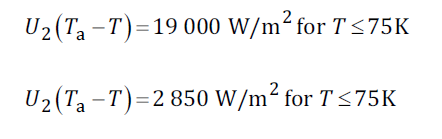 Equation [3] and [4] return different values for the same condition i.e.≤ 75KEquation [3] and [4] return different values for the same condition i.e.≤ 75KDTEquation 10Equation 10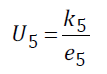 The formula uses e5 however in the references to that formula only e is defined.The formula uses e5 however in the references to that formula only e is defined.DT4.44.44.4.1The air or nitrogen condensation case for the loss of vacuum condition shall be considered for fluids with a saturation temperature below 75 K at 1 bar absolute pressure.This refers to absolute pressure, however in other definitions with saturation temperature and the same temperature (75 K ) the reference is to bar i.e.4.5.5WT5 is equal to the heat transfer rate, W5, if the saturation temperature of the fluid is greater than or equal to 75 K at 1 bar.Is the reference to absolute pressure correct in that instance and bar [gauge] to the others?4.4.1The air or nitrogen condensation case for the loss of vacuum condition shall be considered for fluids with a saturation temperature below 75 K at 1 bar absolute pressure.This refers to absolute pressure, however in other definitions with saturation temperature and the same temperature (75 K ) the reference is to bar i.e.4.5.5WT5 is equal to the heat transfer rate, W5, if the saturation temperature of the fluid is greater than or equal to 75 K at 1 bar.Is the reference to absolute pressure correct in that instance and bar [gauge] to the others?DTEquation [36]Equation [36]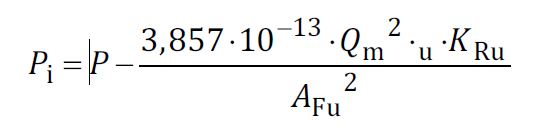 Where is the value u defined?Where is the value u defined?DTEquation [40]Equation [40]Texit,Pb is defined but not used in equation [40].Texit,Pb is defined but not used in equation [40].Decision of the STD’s WG:Decision of the STD’s WG:Decision of the STD’s WG:AcceptedRefusedPostponed Additional commentsProposed transition regulationProposed transition regulationApplicable for new type approvals or for renewalsApplicable for new type approvals or for renewalsLatest date for withdrawal of existing type approvalsDecision of the STD’s WG:Decision of the STD’s WG:Decision of the STD’s WG:AcceptedRefusedPostponed Additional commentsDecision of the STD’s WG:Decision of the STD’s WG:Decision of the STD’s WG:AcceptedRefusedPostponed Additional commentsDecision of the STD’s WG:Decision of the STD’s WG:Decision of the STD’s WG:AcceptedRefusedPostponed Additional commentsFprEN 14595FprEN 14595Tanks for transport of dangerous goods - Service equipment for tanks - Pressure and vacuum breather deviceTanks for transport of dangerous goods - Service equipment for tanks - Pressure and vacuum breather deviceTanks for transport of dangerous goods - Service equipment for tanks - Pressure and vacuum breather deviceTanks for transport of dangerous goods - Service equipment for tanks - Pressure and vacuum breather deviceWhere to refer in RID/ADRReplace ver of 20056.8.2.6.1Where to refer in RID/ADRReplace ver of 20056.8.2.6.1Applicable sub-sections and paragraphs:Applicable sub-sections and paragraphs:WI 00296084WI 00296084Tanks for transport of dangerous goods - Service equipment for tanks - Pressure and vacuum breather deviceTanks for transport of dangerous goods - Service equipment for tanks - Pressure and vacuum breather deviceTanks for transport of dangerous goods - Service equipment for tanks - Pressure and vacuum breather deviceTanks for transport of dangerous goods - Service equipment for tanks - Pressure and vacuum breather deviceWhere to refer in RID/ADRReplace ver of 20056.8.2.6.1Where to refer in RID/ADRReplace ver of 20056.8.2.6.1Applicable sub-sections and paragraphs:Applicable sub-sections and paragraphs:Assessed by CEN ConsultantAssessed by CEN ConsultantAssessed by CEN ConsultantAssessed by CEN ConsultantAssessed by CEN ConsultantAssessed by CEN ConsultantAssessed by CEN ConsultantAssessed by CEN ConsultantAssessed by CEN ConsultantAssessed by CEN ConsultantComments from members of the Joint Meeting:Comments from members of the Joint Meeting:Comments from members of the Joint Meeting:Comments from members of the Joint Meeting:Comments from members of the Joint Meeting:Comments from members of the Joint Meeting:Comments from members of the Joint Meeting:Comments from members of the Joint Meeting:Comments from members of the Joint Meeting:Comments from members of the Joint Meeting:CountryClause No.Clause No.Comment (justification for change) Comment (justification for change) Proposed change Proposed change Comment from CEN ConsultantComment from CEN ConsultantComment from WG StandardsForewordForeword…not exceeding 110 kPa (absolute pressure) at 50° C…The word pressure is not added after the  pressure definition. Delete the word pressure. …not exceeding 110 kPa (absolute pressure) at 50° C…The word pressure is not added after the  pressure definition. Delete the word pressure. …not exceeding 110 kPa (absolute) at 50° C……not exceeding 110 kPa (absolute) at 50° C…ScopeScope…not exceeding 110 kPa at 50 °C …To be in line with the foreword add the word absolute after kPa.…not exceeding 110 kPa at 50 °C …To be in line with the foreword add the word absolute after kPa.…not exceeding 110 kPa (absolute) at 50° C……not exceeding 110 kPa (absolute) at 50° C…5.85.8…shall not exceed 106 :.The unit is missing.…shall not exceed 106 :.The unit is missing.Add ‘Ω’ after 106Add ‘Ω’ after 1066.2.2.2.36.2.2.2.3For clarity the text:…is not less than 0,4 kPa below atmospheric pressure and not greater than 2,5 kPa below atmospheric pressure.Should be the same as in 5.3.2…shall be between -0,4 kPa (gauge) and -2,5 kPa (gauge)…For clarity the text:…is not less than 0,4 kPa below atmospheric pressure and not greater than 2,5 kPa below atmospheric pressure.Should be the same as in 5.3.2…shall be between -0,4 kPa (gauge) and -2,5 kPa (gauge)…Change 5.3.2.The relieving pressure of breather devices is not less than 0,4 kPa below atmospheric pressure and not greater than 2,5 kPa below atmospheric pressure in their normally installed attitude. Or as an alternative change the text in 6.2.2.2.3 to match 5.3.2.Change 5.3.2.The relieving pressure of breather devices is not less than 0,4 kPa below atmospheric pressure and not greater than 2,5 kPa below atmospheric pressure in their normally installed attitude. Or as an alternative change the text in 6.2.2.2.3 to match 5.3.2.Annex AFigure A1Annex AFigure A1Figure is missingFigure is missingReplace missing figure.Replace missing figure.Decision of the STD’s WG:Decision of the STD’s WG:Decision of the STD’s WG:AcceptedRefusedPostponed Additional commentsProposed transition regulationProposed transition regulationApplicable for new type approvals or for renewalsApplicable for new type approvals or for renewalsLatest date for withdrawal of existing type approvalsDecision of the STD’s WG:Decision of the STD’s WG:Decision of the STD’s WG:AcceptedRefusedPostponed Additional commentsDecision of the STD’s WG:Decision of the STD’s WG:Decision of the STD’s WG:AcceptedRefusedPostponed Additional commentsDecision of the STD’s WG:Decision of the STD’s WG:Decision of the STD’s WG:AcceptedRefusedPostponed Additional commentsFprEN ISO 21029-2_2015FprEN ISO 21029-2_2015Cryogenic vessels - Transportable vacuum insulated vessels of not more than 1 000 litres volume - Part 2: Operational requirements (ISO 21029-2:2015)Cryogenic vessels - Transportable vacuum insulated vessels of not more than 1 000 litres volume - Part 2: Operational requirements (ISO 21029-2:2015)Cryogenic vessels - Transportable vacuum insulated vessels of not more than 1 000 litres volume - Part 2: Operational requirements (ISO 21029-2:2015)Cryogenic vessels - Transportable vacuum insulated vessels of not more than 1 000 litres volume - Part 2: Operational requirements (ISO 21029-2:2015)Where to refer in RID/ADRReplace EN 1251-3:20006.2.4.2Where to refer in RID/ADRReplace EN 1251-3:20006.2.4.2Applicable sub-sections and paragraphs:Applicable sub-sections and paragraphs:WI 00268061WI 00268061Cryogenic vessels - Transportable vacuum insulated vessels of not more than 1 000 litres volume - Part 2: Operational requirements (ISO 21029-2:2015)Cryogenic vessels - Transportable vacuum insulated vessels of not more than 1 000 litres volume - Part 2: Operational requirements (ISO 21029-2:2015)Cryogenic vessels - Transportable vacuum insulated vessels of not more than 1 000 litres volume - Part 2: Operational requirements (ISO 21029-2:2015)Cryogenic vessels - Transportable vacuum insulated vessels of not more than 1 000 litres volume - Part 2: Operational requirements (ISO 21029-2:2015)Where to refer in RID/ADRReplace EN 1251-3:20006.2.4.2Where to refer in RID/ADRReplace EN 1251-3:20006.2.4.2Applicable sub-sections and paragraphs:Applicable sub-sections and paragraphs:Assessment by CEN Consultant pendingAssessment by CEN Consultant pendingAssessment by CEN Consultant pendingAssessment by CEN Consultant pendingAssessment by CEN Consultant pendingAssessment by CEN Consultant pendingAssessment by CEN Consultant pendingAssessment by CEN Consultant pendingAssessment by CEN Consultant pendingAssessment by CEN Consultant pendingComments from members of the Joint Meeting:Comments from members of the Joint Meeting:Comments from members of the Joint Meeting:Comments from members of the Joint Meeting:Comments from members of the Joint Meeting:Comments from members of the Joint Meeting:Comments from members of the Joint Meeting:Comments from members of the Joint Meeting:Comments from members of the Joint Meeting:Comments from members of the Joint Meeting:CountryClause No.Clause No.Comment (justification for change) Comment (justification for change) Proposed change Proposed change Comment from CEN ConsultantComment from CEN ConsultantComment from WG StandardsDecision of the STD’s WG:Decision of the STD’s WG:Decision of the STD’s WG:AcceptedRefusedPostponed Additional commentsProposed transition regulationProposed transition regulationApplicable for new type approvals or for renewalsApplicable for new type approvals or for renewalsLatest date for withdrawal of existing type approvalsDecision of the STD’s WG:Decision of the STD’s WG:Decision of the STD’s WG:AcceptedRefusedPostponed Additional commentsEN 1251-3:2000EN 1251-3:2000Decision of the STD’s WG:Decision of the STD’s WG:Decision of the STD’s WG:AcceptedRefusedPostponed Additional commentsEN ISO 21029-2:2015EN ISO 21029-2:2015Decision of the STD’s WG:Decision of the STD’s WG:Decision of the STD’s WG:AcceptedRefusedPostponed Additional commentsFprEN 16148FprEN 16148Gas cylinders - Refillable seamless steel gas cylinders and tubes - Acoustic emission examination (AT) and follow-up ultrasonic examination (UT) for periodic inspection and testing (ISO/FDIS 16148:2015)Gas cylinders - Refillable seamless steel gas cylinders and tubes - Acoustic emission examination (AT) and follow-up ultrasonic examination (UT) for periodic inspection and testing (ISO/FDIS 16148:2015)Gas cylinders - Refillable seamless steel gas cylinders and tubes - Acoustic emission examination (AT) and follow-up ultrasonic examination (UT) for periodic inspection and testing (ISO/FDIS 16148:2015)Gas cylinders - Refillable seamless steel gas cylinders and tubes - Acoustic emission examination (AT) and follow-up ultrasonic examination (UT) for periodic inspection and testing (ISO/FDIS 16148:2015)Where to refer in RID/ADRReplace ver of 20066.2.1.6.1Where to refer in RID/ADRReplace ver of 20066.2.1.6.1Applicable sub-sections and paragraphs:6.2.1.6.1Applicable sub-sections and paragraphs:6.2.1.6.1WI 00023171WI 00023171Gas cylinders - Refillable seamless steel gas cylinders and tubes - Acoustic emission examination (AT) and follow-up ultrasonic examination (UT) for periodic inspection and testing (ISO/FDIS 16148:2015)Gas cylinders - Refillable seamless steel gas cylinders and tubes - Acoustic emission examination (AT) and follow-up ultrasonic examination (UT) for periodic inspection and testing (ISO/FDIS 16148:2015)Gas cylinders - Refillable seamless steel gas cylinders and tubes - Acoustic emission examination (AT) and follow-up ultrasonic examination (UT) for periodic inspection and testing (ISO/FDIS 16148:2015)Gas cylinders - Refillable seamless steel gas cylinders and tubes - Acoustic emission examination (AT) and follow-up ultrasonic examination (UT) for periodic inspection and testing (ISO/FDIS 16148:2015)Where to refer in RID/ADRReplace ver of 20066.2.1.6.1Where to refer in RID/ADRReplace ver of 20066.2.1.6.1Applicable sub-sections and paragraphs:6.2.1.6.1Applicable sub-sections and paragraphs:6.2.1.6.1Assessment from CEN Consultant pending Assessment from CEN Consultant pending Assessment from CEN Consultant pending Assessment from CEN Consultant pending Assessment from CEN Consultant pending Assessment from CEN Consultant pending Assessment from CEN Consultant pending Assessment from CEN Consultant pending Assessment from CEN Consultant pending Assessment from CEN Consultant pending Comments from members of the Joint Meeting:Comments from members of the Joint Meeting:Comments from members of the Joint Meeting:Comments from members of the Joint Meeting:Comments from members of the Joint Meeting:Comments from members of the Joint Meeting:Comments from members of the Joint Meeting:Comments from members of the Joint Meeting:Comments from members of the Joint Meeting:Comments from members of the Joint Meeting:CountryClause No.Clause No.Comment (justification for change) Comment (justification for change) Proposed change Proposed change Comment from CEN ConsultantComment from CEN ConsultantComment from WG StandardsDecision of the STD’s WG:Decision of the STD’s WG:Decision of the STD’s WG:AcceptedRefusedPostponed Additional commentsProposed transition regulationProposed transition regulationApplicable for new type approvals or for renewalsApplicable for new type approvals or for renewalsLatest date for withdrawal of existing type approvalsDecision of the STD’s WG:Decision of the STD’s WG:Decision of the STD’s WG:AcceptedRefusedPostponed Additional commentsEN ISO 16148:2006EN ISO 16148:2006[Between 1 January 2005 and 31 December 2015][Between 1 January 2005 and 31 December 2015]Decision of the STD’s WG:Decision of the STD’s WG:Decision of the STD’s WG:AcceptedRefusedPostponed Additional commentsDecision of the STD’s WG:Decision of the STD’s WG:Decision of the STD’s WG:AcceptedRefusedPostponed Additional commentsEN ISO 16148:2016EN ISO 16148:2016Until further noticeUntil further noticeFprEN 1440FprEN 1440LPG equipment and accessories - Transportable refillable traditional welded and brazed steel Liquefied Petroleum Gas (LPG) cylinders - Periodic inspectionLPG equipment and accessories - Transportable refillable traditional welded and brazed steel Liquefied Petroleum Gas (LPG) cylinders - Periodic inspectionLPG equipment and accessories - Transportable refillable traditional welded and brazed steel Liquefied Petroleum Gas (LPG) cylinders - Periodic inspectionLPG equipment and accessories - Transportable refillable traditional welded and brazed steel Liquefied Petroleum Gas (LPG) cylinders - Periodic inspectionWhere to refer in RID/ADRReplace ver of 20086.2.4.2Where to refer in RID/ADRReplace ver of 20086.2.4.2Applicable sub-sections and paragraphs:Applicable sub-sections and paragraphs:WI 00286154WI 00286154LPG equipment and accessories - Transportable refillable traditional welded and brazed steel Liquefied Petroleum Gas (LPG) cylinders - Periodic inspectionLPG equipment and accessories - Transportable refillable traditional welded and brazed steel Liquefied Petroleum Gas (LPG) cylinders - Periodic inspectionLPG equipment and accessories - Transportable refillable traditional welded and brazed steel Liquefied Petroleum Gas (LPG) cylinders - Periodic inspectionLPG equipment and accessories - Transportable refillable traditional welded and brazed steel Liquefied Petroleum Gas (LPG) cylinders - Periodic inspectionWhere to refer in RID/ADRReplace ver of 20086.2.4.2Where to refer in RID/ADRReplace ver of 20086.2.4.2Applicable sub-sections and paragraphs:Applicable sub-sections and paragraphs:Assessment by CEN Consultant pendingAssessment by CEN Consultant pendingAssessment by CEN Consultant pendingAssessment by CEN Consultant pendingAssessment by CEN Consultant pendingAssessment by CEN Consultant pendingAssessment by CEN Consultant pendingAssessment by CEN Consultant pendingAssessment by CEN Consultant pendingAssessment by CEN Consultant pendingComments from members of the Joint Meeting:Comments from members of the Joint Meeting:Comments from members of the Joint Meeting:Comments from members of the Joint Meeting:Comments from members of the Joint Meeting:Comments from members of the Joint Meeting:Comments from members of the Joint Meeting:Comments from members of the Joint Meeting:Comments from members of the Joint Meeting:Comments from members of the Joint Meeting:CountryClause No.Clause No.Comment (justification for change) Comment (justification for change) Proposed change Proposed change Comment from CEN ConsultantComment from CEN ConsultantComment from WG StandardsDecision of the STD’s WG:Decision of the STD’s WG:Decision of the STD’s WG:AcceptedRefusedPostponed Additional commentsProposed transition regulationProposed transition regulationApplicable for new type approvals or for renewalsApplicable for new type approvals or for renewalsLatest date for withdrawal of existing type approvalsDecision of the STD’s WG:Decision of the STD’s WG:Decision of the STD’s WG:AcceptedRefusedPostponed Additional commentsEN 1440:2008EN 1440:2008[Between 1 January 2009 and 31 December 2015][Between 1 January 2009 and 31 December 2015]Decision of the STD’s WG:Decision of the STD’s WG:Decision of the STD’s WG:AcceptedRefusedPostponed Additional commentsDecision of the STD’s WG:Decision of the STD’s WG:Decision of the STD’s WG:AcceptedRefusedPostponed Additional commentsEN 1440:2016EN 1440:2016Until further noticeUntil further noticeFprEN 16728FprEN 16728LPG equipment and accessories - Transportable refillable LPG cylinders other than traditional welded and brazed steel cylinders - Periodic inspectionLPG equipment and accessories - Transportable refillable LPG cylinders other than traditional welded and brazed steel cylinders - Periodic inspectionLPG equipment and accessories - Transportable refillable LPG cylinders other than traditional welded and brazed steel cylinders - Periodic inspectionLPG equipment and accessories - Transportable refillable LPG cylinders other than traditional welded and brazed steel cylinders - Periodic inspectionWhere to refer in RID/ADRNot yet referredWhere to refer in RID/ADRNot yet referredApplicable sub-sections and paragraphs:Applicable sub-sections and paragraphs:WI 00286156WI 00286156LPG equipment and accessories - Transportable refillable LPG cylinders other than traditional welded and brazed steel cylinders - Periodic inspectionLPG equipment and accessories - Transportable refillable LPG cylinders other than traditional welded and brazed steel cylinders - Periodic inspectionLPG equipment and accessories - Transportable refillable LPG cylinders other than traditional welded and brazed steel cylinders - Periodic inspectionLPG equipment and accessories - Transportable refillable LPG cylinders other than traditional welded and brazed steel cylinders - Periodic inspectionWhere to refer in RID/ADRNot yet referredWhere to refer in RID/ADRNot yet referredApplicable sub-sections and paragraphs:Applicable sub-sections and paragraphs:Assessment by CEN Consultant pending Assessment by CEN Consultant pending Assessment by CEN Consultant pending Assessment by CEN Consultant pending Assessment by CEN Consultant pending Assessment by CEN Consultant pending Assessment by CEN Consultant pending Assessment by CEN Consultant pending Assessment by CEN Consultant pending Assessment by CEN Consultant pending Comments from members of the Joint Meeting:Comments from members of the Joint Meeting:Comments from members of the Joint Meeting:Comments from members of the Joint Meeting:Comments from members of the Joint Meeting:Comments from members of the Joint Meeting:Comments from members of the Joint Meeting:Comments from members of the Joint Meeting:Comments from members of the Joint Meeting:Comments from members of the Joint Meeting:CountryClause No.Clause No.Comment (justification for change) Comment (justification for change) Proposed change Proposed change Comment from CEN ConsultantComment from CEN ConsultantComment from WG StandardsDecision of the STD’s WG:Decision of the STD’s WG:Decision of the STD’s WG:AcceptedRefusedPostponed Additional commentsProposed transition regulationProposed transition regulationApplicable for new type approvals or for renewalsApplicable for new type approvals or for renewalsLatest date for withdrawal of existing type approvalsDecision of the STD’s WG:Decision of the STD’s WG:Decision of the STD’s WG:AcceptedRefusedPostponed Additional commentsDecision of the STD’s WG:Decision of the STD’s WG:Decision of the STD’s WG:AcceptedRefusedPostponed Additional commentsDecision of the STD’s WG:Decision of the STD’s WG:Decision of the STD’s WG:AcceptedRefusedPostponed Additional comments